О внесении изменений на отдельные пункты положения о муниципальной службе в Администрации сельского поселения Горьковский сельсовет      Рассмотрев протест прокуратуры Кушнаренковского района на отдельные пункты положения о муниципальной службе в Администрации сельского поселения Горьковский сельсовет муниципального района Кушнаренковский район Республики Башкортостан,  Совет сельского поселения Горьковский сельсовет муниципального района Кушнаренковский район Республики Башкортостан   РЕШИЛ:      Внести изменения в положение о муниципальной службе в Администрации сельского поселения Горьковский сельсовет муниципального района Кушнаренковский район Республики Башкортостан:      2. ч.2 статьи 10 изложить в следующей редакции:Для замещения должностей муниципальной службы устанавливаются следующие типовые квалификационные требования:1) по высшим должностям муниципальной службы (5-я группа):
наличие высшего образования не ниже уровня специалитета, магистратуры;стаж государственной и (или) муниципальной службы или стаж работы по специальности, направлению подготовки не менее 4 лет;
2) по главным должностям муниципальной службы (4-я группа):
наличие высшего образования не ниже уровня специалитета, магистратуры;стаж государственной и (или) муниципальной службы или стаж работы по специальности, направлению подготовки не менее 2 лет;
3) по ведущим должностям муниципальной службы (3-я группа):
наличие высшего образования;
без предъявления требований к стажу;
4) по старшим должностям муниципальной службы (2-я группа):
наличие профессионального образования;без предъявления требований к стажу;
5) по младшим должностям муниципальной службы (1-я группа):наличие профессионального образования;без предъявления требований к стажу.6) для лиц, имеющих дипломы специалиста или магистра с отличием, в течение трех лет со дня выдачи диплома устанавливаются квалификационные требования к стажу муниципальной службы или стажу работы по специальности, направлению подготовки для замещения главных должностей муниципальной службы - не менее одного года стажа муниципальной службы или стажа работы по специальности, направлению подготовки.2. Контроль за исполнением настоящего решения оставляю за собой.И.о.главы сельского поселения                                        Галяутдинова Р.Р.Башkортостан  РеспубликаhыКушнаренко районымуниципаль районыныҢГОРЬКИЙ ауыл советы ауыл  биләмәһе советы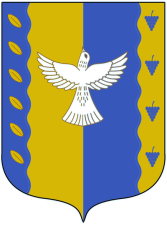 совет сельского поселения горьковский  сельсовет  муниципального  района Кушнаренковский район Республики  БашкортостанЕгерме  һигезенсе  сакырылышыШестнадцатое  заседаниеун алтынсы  ултырышыдвадцать восьмого  созыва                       KАРАР                                                                   «05»   апрель  2021 й.РЕШЕНИЕ«05»   апреля  2021 г.                       KАРАР                                                                   «05»   апрель  2021 й.№ 94РЕШЕНИЕ«05»   апреля  2021 г.